Przed przystąpieniem do wypełnienia wniosku należy zapoznać się z Instrukcją wypełniania wnioskuA. INFORMACJE OGÓLNEB. INFORMACJE O REALIZACJI PRZEDSIĘWZIĘCIAB.1. INFORMACJE O ROZLICZENIU PRZEDSIĘWZIĘCIA B.2. INFORMACJE O ZREALIZOWANYM ZAKRESIE RZECZOWO – FINANSOWYM W ZAKRESIE CZĘŚCI 1-3 (przedsięwzięcia zrealizowane przez beneficjentów końcowych) (widoczne jeśli B.1.1a=ON)Uwaga: W poniższej sekcji należy wprowadzić dane o przedsięwzięciach zrealizowanych przez beneficjentów końcowych w zakresie Części 1-3 programu priorytetowego Ciepłe Mieszkanie. W przypadku, jeśli liczba rozliczanych przedsięwzięć zrealizowanych przez beneficjentów końcowych przekracza 30 należy złożyć dodatkowy wniosek o płatność (uzupełniający) przy zaznaczeniu w tym wniosku pola B.1.1. B.3. INFORMACJE NA POTRZEBY OBLICZENIA EFEKTU EKOLOGICZNEGO W ZAKRESIE CZĘŚCI 1-3 (widoczne jeśli B.1.1a=ON)Uwaga: Poniższa tabela jest wypełniana automatycznie po wypełnieniu sekcji B.2B.4. DOTACJA DO WYPŁATY BENEFICJENTOM KOŃCOWYM W ZAKRESIE CZĘŚCI 1-3 (widoczne jeśli B.1.1a=ON)Uwaga: Poniższa tabela jest wypełniana automatycznie po wypełnieniu sekcji B.2.B.5. INFORMACJE O ZREALIZOWANYM ZAKRESIE RZECZOWO – FINANSOWYM W ZAKRESIE CZĘŚCI 4 (przedsięwzięcia zrealizowane przez beneficjenta końcowego - wspólnoty mieszkaniowe) (widoczne jeśli B.1.1b=ON)Uwaga: W poniższej sekcji należy wprowadzić dane o przedsięwzięciach zrealizowanych przez beneficjentów końcowych w zakresie Części 4 programu priorytetowego Ciepłe Mieszkanie. W przypadku, jeśli liczba rozliczanych przedsięwzięć zrealizowanych przez beneficjentów końcowych przekracza 10 należy złożyć dodatkowy wniosek o płatność (uzupełniający) przy zaznaczeniu w tym wniosku pola B.1.1.B.6. INFORMACJE NA POTRZEBY OBLICZENIA EFEKTU EKOLOGICZNEGO W ZAKRESIE CZĘŚCI 4 (wspólnoty mieszkaniowe) (widoczne jeśli B.1.1b=ON)Uwaga: Poniższa tabela jest wypełniana automatycznie po wypełnieniu sekcji B.5B.7. DOTACJA DO WYPŁATY BENEFICJENTOM KOŃCOWYM W ZAKRESIE CZĘŚCI 4 (wspólnoty mieszkaniowe) (widoczne jeśli B.1.1b=ON)Uwaga: Poniższa tabela jest wypełniana automatycznie po wypełnieniu sekcji B.5.C. WNIOSKOWANA DOTACJA DO WYPŁATY D. OŚWIADCZENIAOświadczenie o odpowiedzialności karnejOświadczam, że jest mi znana odpowiedzialność karna, w szczególności za złożenie podrobionego, przerobionego, poświadczającego nieprawdę albo nierzetelnego dokumentu albo złożenie nierzetelnego, pisemnego oświadczenia dotyczącego okoliczności mających istotne znaczenie dla uzyskania dofinansowania od Wojewódzkiego Funduszu Ochrony Środowiska i Gospodarki Wodnej wynikająca z art. 297 ustawy z dnia 6 czerwca 1997 roku – Kodeks karny.Oświadczenie o spełnieniu warunków Programu (widoczne jeśli A.1.1a= Nabór I)Oświadczam, że przedsięwzięcie zostało zrealizowane zgodnie z umową, o której mowa w polu A.1.1, a oświadczenia złożone w tej umowie są aktualne, a także, że nabór i obsługa wniosków dla beneficjentów końcowych, których dotyczy niniejszy wniosek o płatność, przeprowadzony został zgodnie z warunkami Programu, beneficjenci końcowi spełniają warunki Programu, wszystkie przedsięwzięcia beneficjentów końcowych wskazane w niniejszym wniosku zostały zrealizowane, zweryfikowane przez Gminę i spełniają wszystkie warunki programu i wymagania techniczne określone w załączniku nr 1 do Programu.Oświadczenie o spełnieniu warunków Programu (widoczne jeśli A.1.1a= Nabór II)Oświadczam, że przedsięwzięcie zostało zrealizowane zgodnie z umową, o której mowa w polu A.1.1, a oświadczenia złożone w tej umowie są aktualne, a także, że nabór i obsługa wniosków dla beneficjentów końcowych, których dotyczy niniejszy wniosek o płatność, przeprowadzony został zgodnie z warunkami Programu, beneficjenci końcowi spełniają warunki Programu, wszystkie przedsięwzięcia beneficjentów końcowych wskazane w niniejszym wniosku zostały zrealizowane, zweryfikowane przez Gminę i spełniają wszystkie warunki programu i wymagania techniczne określone w załączniku nr 1 lub nr 1a do Programu.Oświadczenie o likwidacji źródeł ciepła na paliwo stałe niespełniających warunków Programu (widoczne jeśli A.1.1a= Nabór I)Oświadczam, że w ramach każdego przedsięwzięcia zrealizowanego przez beneficjenta końcowego przedstawionego do rozliczenia w tym wniosku o płatność nastąpiła likwidacja wszystkich źródeł ciepła na paliwo stałe niespełniających warunków Programu. Oświadczenie dotyczące zweryfikowania istnienia technicznych i ekonomicznych możliwości przyłączenia do sieci ciepłowniczej i dostarczania ciepła z sieci ciepłowniczej dla budynków wielookapowych, w których znajduję się lokal, którego dotyczy ten wniosek o płatność. (widoczne jeśli A.1.1a= Nabór I)W związku z tym, że otrzymanie dofinansowania na zakup i montaż indywidualnego źródła ciepła w lokalu mieszkalnym nie jest możliwe w przypadku, gdy dla budynku mieszkalnego wielorodzinnego, w którym znajduje się lokal, którego dotyczy wniosek, istnieją techniczne i ekonomiczne warunki przyłączenia do sieci ciepłowniczej i dostarczania ciepła z sieci ciepłowniczej lub jest on podłączony do sieci ciepłowniczej: Oświadczam, że na terenie gminy nie ma sieci ciepłowniczejalboOświadczam że dokonano sprawdzenia powyższego warunku na podstawie przedstawionej przez beneficjenta końcowego decyzji przedsiębiorstwa ciepłowniczego dotyczącej warunków przyłączenia do sieci ciepłowniczej wydanej dla wspólnoty w okresie 12 miesięcy przed złożeniem wniosku o dofinansowanie lub na podstawie pozyskanych informacji w tym zakresie bezpośrednio z przedsiębiorstwa ciepłowniczego. Dla wszystkich lokali mieszkalnych, w których zamontowano indywidualne źródła ciepła nie istnieje techniczna i ekonomiczna możliwość podłączenia do sieci ciepłowniczej.   Oświadczenie o wypełnieniu wniosku zgodnie z InstrukcjąOświadczam, że zapoznałem się z instrukcją „Jak wypełnić wniosek o płatność w programie Ciepłe Mieszkanie” i wypełniłem wniosek zgodnie z jej treścią. Rozumiem i akceptuję zobowiązania i konsekwencje wynikające z tej Instrukcji. Oświadczenie o rezygnacji z niewykorzystanej kwoty dotacji (jeśli wniosek końcowy)Oświadczam, że zakończyłem realizację przedsięwzięcia wynikającego z umowy o dofinansowanie oraz rezygnuję z niewykorzystanej kwoty dotacji, możliwej do uzyskania zgodnie z umową o dofinansowanie.E. WYMAGANE ZAŁĄCZNIKI DOŁĄCZONE DO WNIOSKU (opcjonalnie)...............................................................................data i podpisy osób upoważnionych do złożenia wnioskuWypełnia Wojewódzki Fundusz Ochrony Środowiska i Gospodarki Wodnej:Wypełnia Wojewódzki Fundusz Ochrony Środowiska i Gospodarki Wodnej:Data złożenia wnioskuNr sprawy1.3.Nr wniosku2.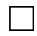 Wniosek o płatność dla gminyw ramach programu priorytetowego „Ciepłe Mieszkanie” Informacje o umowieInformacje o umowieNumer umowy o dofinansowanie, której dotyczy wniosek A.1.1                                                               Numer naboru w ramach programu „Ciepłe Mieszkanie”, którego dotyczy umowaA.1.1a                                                                                                              Dane wnioskodawcy - gminy odpowiedzialnej za wniosekDane wnioskodawcy - gminy odpowiedzialnej za wniosekDane wnioskodawcy - gminy odpowiedzialnej za wniosekDane wnioskodawcy - gminy odpowiedzialnej za wniosekPowiatA.1.2                                                 GminaA.1.3                                               NazwaA.1.4A.1.4A.1.4NIPA.1.5B.1.1. Niniejszy wniosek składany jest łącznie z poprzednim (jako uzupełniający) 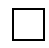 B.1.2. Przedsięwzięcie zostało zakończone (składany jest wniosek końcowy)(w przypadku wniosku końcowego) Data zakończenia przedsięwzięcia przez ostatniego beneficjenta końcowego (data ostatniej faktury, równoważnego dokumentu księgowego lub innego dokumentu potwierdzającego wykonanie prac)B.1.3.Informacje o przedsięwzięciu zrealizowanym przez beneficjenta końcowegoInformacje o przedsięwzięciu zrealizowanym przez beneficjenta końcowegoInformacje o przedsięwzięciu zrealizowanym przez beneficjenta końcowegoInformacje o przedsięwzięciu zrealizowanym przez beneficjenta końcowegoInformacje o przedsięwzięciu zrealizowanym przez beneficjenta końcowegoInformacje o przedsięwzięciu zrealizowanym przez beneficjenta końcowegoInformacje o przedsięwzięciu zrealizowanym przez beneficjenta końcowegoInformacje o przedsięwzięciu zrealizowanym przez beneficjenta końcowegoInformacje o przedsięwzięciu zrealizowanym przez beneficjenta końcowegoInformacje o przedsięwzięciu zrealizowanym przez beneficjenta końcowegoLp.B.2.1.Numer umowy o dofinansowanie z beneficjentem końcowymNumer umowy o dofinansowanie z beneficjentem końcowymB.2.2                  B.2.2                  (widoczne dla A.1.1.a =Nabór I)B.2.2a Data zawarcia umowy z beneficjentem końcowym jest późniejsza niż data ogłoszenia o zmianie programu oraz zastosowano zwiększoną maksymalną kwotę dotacji zgodnie z brzmieniem programu po zmianie.(widoczne dla A.1.1.a =Nabór I)B.2.2a Data zawarcia umowy z beneficjentem końcowym jest późniejsza niż data ogłoszenia o zmianie programu oraz zastosowano zwiększoną maksymalną kwotę dotacji zgodnie z brzmieniem programu po zmianie.Miejscowość, w której zrealizowano przedsięwzięcie Miejscowość, w której zrealizowano przedsięwzięcie Miejscowość, w której zrealizowano przedsięwzięcie B.2.3                        B.2.3                        Data zakończenia przedsięwzięciaData zakończenia przedsięwzięciaData zakończenia przedsięwzięciaData zakończenia przedsięwzięciaB.2.4                  Kwota kosztu kwalifikowanego przedsięwzięciaKwota kosztu kwalifikowanego przedsięwzięciaKwota kosztu kwalifikowanego przedsięwzięciaB.2.5                  B.2.5                  Kwota dotacji do wypłaty Kwota dotacji do wypłaty Kwota dotacji do wypłaty B.2.6                  B.2.7. Pomniejszono dotację z powodu prowadzenia działalności gospodarczej Zastosowany poziom dofinansowania Zastosowany poziom dofinansowania Zastosowany poziom dofinansowania B.2.8                  B.2.8                  Powierzchnia lokaluPowierzchnia lokaluPowierzchnia lokaluPowierzchnia lokaluB.2.9(widoczne dla A.1.1.a =Nabór II)B.2.9a Beneficjent jest najemcą.(widoczne dla A.1.1.a =Nabór II)B.2.9a Beneficjent jest najemcą.(widoczne dla A.1.1.a =Nabór II)B.2.9a Beneficjent jest najemcą.(widoczne dla A.1.1.a =Nabór II)B.2.9a Beneficjent jest najemcą.(widoczne dla A.1.1.a =Nabór II)B.2.9a Beneficjent jest najemcą.(widoczne dla A.1.1.a =Nabór II)B.2.9a Beneficjent jest najemcą.(widoczne dla A.1.1.a =Nabór II)B.2.9a Beneficjent jest najemcą.(widoczne dla A.1.1.a =Nabór II)B.2.9a Beneficjent jest najemcą.(widoczne dla A.1.1.a =Nabór II)B.2.9a Beneficjent jest najemcą.(widoczne dla A.1.1.a =Nabór II)B.2.9a Beneficjent jest najemcą.Zakres rzeczowy wg rodzajów kosztów kwalifikowanych wykazanych w Zał. Nr 1 do Programu Priorytetowego Ciepłe MieszkanieZakres rzeczowy wg rodzajów kosztów kwalifikowanych wykazanych w Zał. Nr 1 do Programu Priorytetowego Ciepłe MieszkanieZakres rzeczowy wg rodzajów kosztów kwalifikowanych wykazanych w Zał. Nr 1 do Programu Priorytetowego Ciepłe MieszkanieZakres rzeczowy wg rodzajów kosztów kwalifikowanych wykazanych w Zał. Nr 1 do Programu Priorytetowego Ciepłe MieszkanieZakres rzeczowy wg rodzajów kosztów kwalifikowanych wykazanych w Zał. Nr 1 do Programu Priorytetowego Ciepłe MieszkanieZakres rzeczowy wg rodzajów kosztów kwalifikowanych wykazanych w Zał. Nr 1 do Programu Priorytetowego Ciepłe MieszkanieZakres rzeczowy wg rodzajów kosztów kwalifikowanych wykazanych w Zał. Nr 1 do Programu Priorytetowego Ciepłe MieszkanieZakres rzeczowy wg rodzajów kosztów kwalifikowanych wykazanych w Zał. Nr 1 do Programu Priorytetowego Ciepłe MieszkanieZakres rzeczowy wg rodzajów kosztów kwalifikowanych wykazanych w Zał. Nr 1 do Programu Priorytetowego Ciepłe MieszkanieZakres rzeczowy wg rodzajów kosztów kwalifikowanych wykazanych w Zał. Nr 1 do Programu Priorytetowego Ciepłe MieszkanieRodzaj źródła ciepłaRodzaj źródła ciepłaRodzaj źródła ciepłaB.2.10                    B.2.10                    B.2.11. Zrealizowano zadania należące do innych kategorii kosztówB.2.11. Zrealizowano zadania należące do innych kategorii kosztówB.2.11. Zrealizowano zadania należące do innych kategorii kosztówB.2.11. Zrealizowano zadania należące do innych kategorii kosztówB.2.11. Zrealizowano zadania należące do innych kategorii kosztów(jeśli zrealizowano zadania z innych kategorii)(jeśli zrealizowano zadania z innych kategorii)(jeśli zrealizowano zadania z innych kategorii)(jeśli zrealizowano zadania z innych kategorii)(jeśli zrealizowano zadania z innych kategorii)(jeśli zrealizowano zadania z innych kategorii)(jeśli zrealizowano zadania z innych kategorii)(jeśli zrealizowano zadania z innych kategorii)(jeśli zrealizowano zadania z innych kategorii)(jeśli zrealizowano zadania z innych kategorii)B.2.12. Instalacja centralnego ogrzewania oraz instalacja ciepłej wody użytkowejB.2.12. Instalacja centralnego ogrzewania oraz instalacja ciepłej wody użytkowejB.2.12. Instalacja centralnego ogrzewania oraz instalacja ciepłej wody użytkowejB.2.12. Instalacja centralnego ogrzewania oraz instalacja ciepłej wody użytkowejB.2.12. Instalacja centralnego ogrzewania oraz instalacja ciepłej wody użytkowejB.2.12. Instalacja centralnego ogrzewania oraz instalacja ciepłej wody użytkowejB.2.12. Instalacja centralnego ogrzewania oraz instalacja ciepłej wody użytkowejB.2.13. Wentylacja mechaniczna z odzyskiem ciepła B.2.13. Wentylacja mechaniczna z odzyskiem ciepła B.2.13. Wentylacja mechaniczna z odzyskiem ciepła B.2.14. Stolarka okienna w lokalu mieszkalnymB.2.14. Stolarka okienna w lokalu mieszkalnymB.2.14. Stolarka okienna w lokalu mieszkalnymB.2.14. Stolarka okienna w lokalu mieszkalnymB.2.14. Stolarka okienna w lokalu mieszkalnymB.2.14. Stolarka okienna w lokalu mieszkalnymB.2.14. Stolarka okienna w lokalu mieszkalnymB.2.15. Stolarka drzwiowa w lokalu mieszkalnymB.2.15. Stolarka drzwiowa w lokalu mieszkalnymB.2.15. Stolarka drzwiowa w lokalu mieszkalnymB.2.16. Dokumentacja projektowa B.2.16. Dokumentacja projektowa B.2.16. Dokumentacja projektowa B.2.16. Dokumentacja projektowa B.2.16. Dokumentacja projektowa B.2.16. Dokumentacja projektowa B.2.16. Dokumentacja projektowa B.2.17 Dodaj informację o kolejnym przedsięwzięciu końcowym (maksymalnie 30 pozycji) (wyświetla kolejną tabelę poniżej)B.2.17 Dodaj informację o kolejnym przedsięwzięciu końcowym (maksymalnie 30 pozycji) (wyświetla kolejną tabelę poniżej)B.2.17 Dodaj informację o kolejnym przedsięwzięciu końcowym (maksymalnie 30 pozycji) (wyświetla kolejną tabelę poniżej)B.2.17 Dodaj informację o kolejnym przedsięwzięciu końcowym (maksymalnie 30 pozycji) (wyświetla kolejną tabelę poniżej)B.2.17 Dodaj informację o kolejnym przedsięwzięciu końcowym (maksymalnie 30 pozycji) (wyświetla kolejną tabelę poniżej)B.2.17 Dodaj informację o kolejnym przedsięwzięciu końcowym (maksymalnie 30 pozycji) (wyświetla kolejną tabelę poniżej)B.2.17 Dodaj informację o kolejnym przedsięwzięciu końcowym (maksymalnie 30 pozycji) (wyświetla kolejną tabelę poniżej)B.2.17 Dodaj informację o kolejnym przedsięwzięciu końcowym (maksymalnie 30 pozycji) (wyświetla kolejną tabelę poniżej)B.2.17 Dodaj informację o kolejnym przedsięwzięciu końcowym (maksymalnie 30 pozycji) (wyświetla kolejną tabelę poniżej)B.2.17 Dodaj informację o kolejnym przedsięwzięciu końcowym (maksymalnie 30 pozycji) (wyświetla kolejną tabelę poniżej) (w przypadku gdy liczba rozliczanych przedsięwzięć końcowych w sekcji B.2 osiągnęła 30 pozycji)B.2.18. Do niniejszego wniosku dołączony będzie wniosek uzupełniającyZakres rzeczowy rozliczany niniejszym wnioskiem o płatnośćLiczba lokaliPowierzchnia lokaliWymiana źródła ciepła na pompę ciepłaB.3.1B.3.2Wymiana źródła ciepła na pompę ciepła + wymiana stolarki okiennej/ drzwiowejB.3.3B.3.4(widoczne jeśli Nabór I) Wymiana źródła ciepła na źródło ciepła na pellet drzewny o podwyższonym standardzie(widoczne jeśli Nabór II) Wymiana źródła ciepła na źródło ciepła na pellet drzewny/ kocioł zgazowujący drewno o podwyższonym standardzieB.3.5B.3.6(widoczne jeśli Nabór I) Wymiana źródła ciepła na źródło ciepła na pellet drzewny o podwyższonym standardzie + wymiana stolarki okiennej/ drzwiowej(widoczne jeśli Nabór II) Wymiana źródła ciepła na źródło ciepła na pellet drzewny/ kocioł zgazowujący drewno o podwyższonym standardzie + wymiana stolarki okiennej/ drzwiowejB.3.7B.3.8Wymiana źródła ciepła na inne źródło ciepła albo podłączenie do źródła ciepła w budynkuB.3.9B.3.10Wymiana źródła ciepła na inne źródło ciepła albo podłączenie do źródła ciepła w budynku + wymiana stolarki okiennej/ drzwiowejB.3.11B.3.12Razem dla rozliczanych tym wnioskiem przedsięwzięć końcowych B.3.13B.3.14Zakres finansowy rozliczany w ramach niniejszego wniosku o płatnośćLiczba lokaliKwota dotacji do wypłaty dla beneficjentów końcowychŁączna kwota kosztów kwalifikowanych przedsięwzięć u beneficjentów końcowych Przedsięwzięcia zrealizowane w ramach Części 1 Programu przez beneficjentów końcowych uprawnionych do podstawowego poziomu dofinansowania.B.4.1B.4.2B.4.3(widoczne jeśli A.1.1a= Nabór II)W tym beneficjentów będących najemcamiB.4.4B.4.5B.4.6Przedsięwzięcia zrealizowane w ramach Części 2 Programu przez beneficjentów końcowych uprawnionych do podwyższonego poziomu dofinansowania.B.4.7B.4.8B.4.9(widoczne jeśli A.1.1a= Nabór II)W tym beneficjentów będących najemcamiB.4.10B.4.11B.4.12Przedsięwzięcia zrealizowane w ramach Części 3 Programu przez beneficjentów końcowych uprawnionych do najwyższego poziomu dofinansowania.B.4.13B.4.14B.4.15(widoczne jeśli A.1.1a= Nabór II)W tym beneficjentów będących najemcamiB.4.16B.4.17B.4.18Razem dla wszystkich przedsięwzięć B.4.19B.4.20B.4.21(widoczne jeśli A.1.1a= Nabór II)Razem dla przedsięwzięć, gdzie beneficjentem jest najemcaB.4.22B.4.23B.4.24Informacje o przedsięwzięciu zrealizowanym przez beneficjenta końcowego - wspólnotę mieszkaniowąInformacje o przedsięwzięciu zrealizowanym przez beneficjenta końcowego - wspólnotę mieszkaniowąInformacje o przedsięwzięciu zrealizowanym przez beneficjenta końcowego - wspólnotę mieszkaniowąInformacje o przedsięwzięciu zrealizowanym przez beneficjenta końcowego - wspólnotę mieszkaniowąInformacje o przedsięwzięciu zrealizowanym przez beneficjenta końcowego - wspólnotę mieszkaniowąInformacje o przedsięwzięciu zrealizowanym przez beneficjenta końcowego - wspólnotę mieszkaniowąInformacje o przedsięwzięciu zrealizowanym przez beneficjenta końcowego - wspólnotę mieszkaniowąInformacje o przedsięwzięciu zrealizowanym przez beneficjenta końcowego - wspólnotę mieszkaniowąInformacje o przedsięwzięciu zrealizowanym przez beneficjenta końcowego - wspólnotę mieszkaniowąInformacje o przedsięwzięciu zrealizowanym przez beneficjenta końcowego - wspólnotę mieszkaniowąLp.B.5.1.Numer umowy o dofinansowanie ze wspólnotą mieszkaniowąNumer umowy o dofinansowanie ze wspólnotą mieszkaniowąNumer umowy o dofinansowanie ze wspólnotą mieszkaniowąNumer umowy o dofinansowanie ze wspólnotą mieszkaniowąB.5.2                  B.5.2                  B.5.2                  B.5.2                  Miejscowość, w której zrealizowano przedsięwzięcie Miejscowość, w której zrealizowano przedsięwzięcie Miejscowość, w której zrealizowano przedsięwzięcie B.5.3                         B.5.3                         Data zakończenia przedsięwzięciaData zakończenia przedsięwzięciaData zakończenia przedsięwzięciaB.5.4                  B.5.4                  Kwota kosztu kwalifikowanego przedsięwzięciaKwota kosztu kwalifikowanego przedsięwzięciaKwota kosztu kwalifikowanego przedsięwzięciaB.5.5                  B.5.5                  Kwota dotacji do wypłaty Kwota dotacji do wypłaty Kwota dotacji do wypłaty B.5.6                  B.5.6                  Zakres zrealizowanego przedsięwzięcia dla beneficjenta końcowegoZakres zrealizowanego przedsięwzięcia dla beneficjenta końcowegoZakres zrealizowanego przedsięwzięcia dla beneficjenta końcowegoZakres zrealizowanego przedsięwzięcia dla beneficjenta końcowegoZakres zrealizowanego przedsięwzięcia dla beneficjenta końcowegoZakres zrealizowanego przedsięwzięcia dla beneficjenta końcowegoZakres zrealizowanego przedsięwzięcia dla beneficjenta końcowegoZakres zrealizowanego przedsięwzięcia dla beneficjenta końcowegoZakres zrealizowanego przedsięwzięcia dla beneficjenta końcowegoZakres zrealizowanego przedsięwzięcia dla beneficjenta końcowegoPrzedsięwzięcie obejmujePrzedsięwzięcie obejmujePrzedsięwzięcie obejmujePrzedsięwzięcie obejmujePrzedsięwzięcie obejmujePrzedsięwzięcie obejmujePrzedsięwzięcie obejmujePrzedsięwzięcie obejmujePrzedsięwzięcie obejmujePrzedsięwzięcie obejmujeB.5.7. Wymianę wspólnego nieefektywnego źródła ciepła na wspólne efektywne źródło ciepła obejmujące 100% powierzchni ogrzewanej budynku mieszkalnego B.5.7. Wymianę wspólnego nieefektywnego źródła ciepła na wspólne efektywne źródło ciepła obejmujące 100% powierzchni ogrzewanej budynku mieszkalnego B.5.7. Wymianę wspólnego nieefektywnego źródła ciepła na wspólne efektywne źródło ciepła obejmujące 100% powierzchni ogrzewanej budynku mieszkalnego B.5.7. Wymianę wspólnego nieefektywnego źródła ciepła na wspólne efektywne źródło ciepła obejmujące 100% powierzchni ogrzewanej budynku mieszkalnego B.5.7. Wymianę wspólnego nieefektywnego źródła ciepła na wspólne efektywne źródło ciepła obejmujące 100% powierzchni ogrzewanej budynku mieszkalnego B.5.7. Wymianę wspólnego nieefektywnego źródła ciepła na wspólne efektywne źródło ciepła obejmujące 100% powierzchni ogrzewanej budynku mieszkalnego B.5.7. Wymianę wspólnego nieefektywnego źródła ciepła na wspólne efektywne źródło ciepła obejmujące 100% powierzchni ogrzewanej budynku mieszkalnego B.5.7. Wymianę wspólnego nieefektywnego źródła ciepła na wspólne efektywne źródło ciepła obejmujące 100% powierzchni ogrzewanej budynku mieszkalnego B.5.7. Wymianę wspólnego nieefektywnego źródła ciepła na wspólne efektywne źródło ciepła obejmujące 100% powierzchni ogrzewanej budynku mieszkalnego B.5.7. Wymianę wspólnego nieefektywnego źródła ciepła na wspólne efektywne źródło ciepła obejmujące 100% powierzchni ogrzewanej budynku mieszkalnego B.5.8. Wymianę indywidualnego nieefektywnego źródła ciepła w lokalach mieszkalnych na wspólne efektywne źródło ciepła B.5.8. Wymianę indywidualnego nieefektywnego źródła ciepła w lokalach mieszkalnych na wspólne efektywne źródło ciepła B.5.8. Wymianę indywidualnego nieefektywnego źródła ciepła w lokalach mieszkalnych na wspólne efektywne źródło ciepła B.5.8. Wymianę indywidualnego nieefektywnego źródła ciepła w lokalach mieszkalnych na wspólne efektywne źródło ciepła B.5.8. Wymianę indywidualnego nieefektywnego źródła ciepła w lokalach mieszkalnych na wspólne efektywne źródło ciepła B.5.8. Wymianę indywidualnego nieefektywnego źródła ciepła w lokalach mieszkalnych na wspólne efektywne źródło ciepła B.5.8. Wymianę indywidualnego nieefektywnego źródła ciepła w lokalach mieszkalnych na wspólne efektywne źródło ciepła B.5.8. Wymianę indywidualnego nieefektywnego źródła ciepła w lokalach mieszkalnych na wspólne efektywne źródło ciepła B.5.8. Wymianę indywidualnego nieefektywnego źródła ciepła w lokalach mieszkalnych na wspólne efektywne źródło ciepła B.5.8. Wymianę indywidualnego nieefektywnego źródła ciepła w lokalach mieszkalnych na wspólne efektywne źródło ciepła B.5.9. Termomodernizację (ocieplenie przegród budowlanych, wymiana stolarki okiennej i drzwiowej)B.5.9. Termomodernizację (ocieplenie przegród budowlanych, wymiana stolarki okiennej i drzwiowej)B.5.9. Termomodernizację (ocieplenie przegród budowlanych, wymiana stolarki okiennej i drzwiowej)B.5.9. Termomodernizację (ocieplenie przegród budowlanych, wymiana stolarki okiennej i drzwiowej)B.5.9. Termomodernizację (ocieplenie przegród budowlanych, wymiana stolarki okiennej i drzwiowej)B.5.9. Termomodernizację (ocieplenie przegród budowlanych, wymiana stolarki okiennej i drzwiowej)B.5.9. Termomodernizację (ocieplenie przegród budowlanych, wymiana stolarki okiennej i drzwiowej)B.5.9. Termomodernizację (ocieplenie przegród budowlanych, wymiana stolarki okiennej i drzwiowej)B.5.9. Termomodernizację (ocieplenie przegród budowlanych, wymiana stolarki okiennej i drzwiowej)B.5.9. Termomodernizację (ocieplenie przegród budowlanych, wymiana stolarki okiennej i drzwiowej)B.5.10. Dokumentację (dokumentacja projektowa, audyt energetyczny, ekspertyzy ornitologiczne i chiropterologiczne)B.5.10. Dokumentację (dokumentacja projektowa, audyt energetyczny, ekspertyzy ornitologiczne i chiropterologiczne)B.5.10. Dokumentację (dokumentacja projektowa, audyt energetyczny, ekspertyzy ornitologiczne i chiropterologiczne)B.5.10. Dokumentację (dokumentacja projektowa, audyt energetyczny, ekspertyzy ornitologiczne i chiropterologiczne)B.5.10. Dokumentację (dokumentacja projektowa, audyt energetyczny, ekspertyzy ornitologiczne i chiropterologiczne)B.5.10. Dokumentację (dokumentacja projektowa, audyt energetyczny, ekspertyzy ornitologiczne i chiropterologiczne)B.5.10. Dokumentację (dokumentacja projektowa, audyt energetyczny, ekspertyzy ornitologiczne i chiropterologiczne)B.5.10. Dokumentację (dokumentacja projektowa, audyt energetyczny, ekspertyzy ornitologiczne i chiropterologiczne)B.5.10. Dokumentację (dokumentacja projektowa, audyt energetyczny, ekspertyzy ornitologiczne i chiropterologiczne)B.5.10. Dokumentację (dokumentacja projektowa, audyt energetyczny, ekspertyzy ornitologiczne i chiropterologiczne)B.5.11. Zakup i montaż oraz odbiór i uruchomienie mikroinstalacji fotowoltaicznej B.5.11. Zakup i montaż oraz odbiór i uruchomienie mikroinstalacji fotowoltaicznej B.5.11. Zakup i montaż oraz odbiór i uruchomienie mikroinstalacji fotowoltaicznej B.5.11. Zakup i montaż oraz odbiór i uruchomienie mikroinstalacji fotowoltaicznej B.5.11. Zakup i montaż oraz odbiór i uruchomienie mikroinstalacji fotowoltaicznej B.5.11. Zakup i montaż oraz odbiór i uruchomienie mikroinstalacji fotowoltaicznej B.5.11. Zakup i montaż oraz odbiór i uruchomienie mikroinstalacji fotowoltaicznej B.5.11. Zakup i montaż oraz odbiór i uruchomienie mikroinstalacji fotowoltaicznej B.5.11. Zakup i montaż oraz odbiór i uruchomienie mikroinstalacji fotowoltaicznej B.5.11. Zakup i montaż oraz odbiór i uruchomienie mikroinstalacji fotowoltaicznej (widoczne jeśli wymiana źródła ciepła, B.5.7 lub B.5.8=ON)Rodzaj instalowanego źródła ciepła(widoczne jeśli wymiana źródła ciepła, B.5.7 lub B.5.8=ON)Rodzaj instalowanego źródła ciepła(widoczne jeśli wymiana źródła ciepła, B.5.7 lub B.5.8=ON)Rodzaj instalowanego źródła ciepła(widoczne jeśli wymiana źródła ciepła, B.5.7 lub B.5.8=ON)Rodzaj instalowanego źródła ciepła(widoczne jeśli wymiana źródła ciepła, B.5.7 lub B.5.8=ON)Rodzaj instalowanego źródła ciepła(widoczne jeśli wymiana źródła ciepła, B.5.7 lub B.5.8=ON)Rodzaj instalowanego źródła ciepłaB.5.12                                                                                                B.5.12                                                                                                B.5.12                                                                                                B.5.12                                                                                                (widoczne jeśli wymiana źródła ciepła, B.5.7 =ON)Liczba wymienionych źródeł ciepła(widoczne jeśli wymiana źródła ciepła, B.5.7 =ON)Liczba wymienionych źródeł ciepła(widoczne jeśli wymiana źródła ciepła, B.5.7 =ON)Liczba wymienionych źródeł ciepła(widoczne jeśli wymiana źródła ciepła, B.5.7 =ON)Liczba wymienionych źródeł ciepła(widoczne jeśli wymiana źródła ciepła, B.5.7 =ON)Liczba wymienionych źródeł ciepła(widoczne jeśli wymiana źródła ciepła, B.5.7 =ON)Liczba wymienionych źródeł ciepłaB.5.12a                                                                                               B.5.12a                                                                                               B.5.12a                                                                                               B.5.12a                                                                                               Informacje dotyczące efektu ekologicznegoInformacje dotyczące efektu ekologicznegoInformacje dotyczące efektu ekologicznegoInformacje dotyczące efektu ekologicznegoInformacje dotyczące efektu ekologicznegoInformacje dotyczące efektu ekologicznegoInformacje dotyczące efektu ekologicznegoInformacje dotyczące efektu ekologicznegoInformacje dotyczące efektu ekologicznegoInformacje dotyczące efektu ekologicznegoUwaga: pola dotyczące wskaźników efektu ekologicznego (widoczne pola w zakresie B.5.13-B.5.17) należy wypełnić zgodnie z przeprowadzonym audytem energetycznym.Uwaga: pola dotyczące wskaźników efektu ekologicznego (widoczne pola w zakresie B.5.13-B.5.17) należy wypełnić zgodnie z przeprowadzonym audytem energetycznym.Uwaga: pola dotyczące wskaźników efektu ekologicznego (widoczne pola w zakresie B.5.13-B.5.17) należy wypełnić zgodnie z przeprowadzonym audytem energetycznym.Uwaga: pola dotyczące wskaźników efektu ekologicznego (widoczne pola w zakresie B.5.13-B.5.17) należy wypełnić zgodnie z przeprowadzonym audytem energetycznym.Uwaga: pola dotyczące wskaźników efektu ekologicznego (widoczne pola w zakresie B.5.13-B.5.17) należy wypełnić zgodnie z przeprowadzonym audytem energetycznym.Uwaga: pola dotyczące wskaźników efektu ekologicznego (widoczne pola w zakresie B.5.13-B.5.17) należy wypełnić zgodnie z przeprowadzonym audytem energetycznym.Uwaga: pola dotyczące wskaźników efektu ekologicznego (widoczne pola w zakresie B.5.13-B.5.17) należy wypełnić zgodnie z przeprowadzonym audytem energetycznym.Uwaga: pola dotyczące wskaźników efektu ekologicznego (widoczne pola w zakresie B.5.13-B.5.17) należy wypełnić zgodnie z przeprowadzonym audytem energetycznym.Uwaga: pola dotyczące wskaźników efektu ekologicznego (widoczne pola w zakresie B.5.13-B.5.17) należy wypełnić zgodnie z przeprowadzonym audytem energetycznym.Uwaga: pola dotyczące wskaźników efektu ekologicznego (widoczne pola w zakresie B.5.13-B.5.17) należy wypełnić zgodnie z przeprowadzonym audytem energetycznym.Ograniczenie zużycia energii końcowej (EK)Ograniczenie zużycia energii końcowej (EK)Ograniczenie zużycia energii końcowej (EK)Ograniczenie zużycia energii końcowej (EK)B.5.13                  B.5.13                  B.5.13                  Ograniczenie emisji pyłu PM10Ograniczenie emisji pyłu PM10B.5.14                  Ograniczenie emisji benzo(a)pirenuOgraniczenie emisji benzo(a)pirenuOgraniczenie emisji benzo(a)pirenuOgraniczenie emisji benzo(a)pirenuB.5.15                  B.5.15                  B.5.15                  Zmniejszenie emisji CO2Zmniejszenie emisji CO2B.5.16                  (widoczne jeśli B.5.11 =ON) Dodatkowa zdolność wytwarzania energii elektrycznej z zainstalowanych mikroinstalacji fotowoltaicznych(widoczne jeśli B.5.11 =ON) Dodatkowa zdolność wytwarzania energii elektrycznej z zainstalowanych mikroinstalacji fotowoltaicznych(widoczne jeśli B.5.11 =ON) Dodatkowa zdolność wytwarzania energii elektrycznej z zainstalowanych mikroinstalacji fotowoltaicznych(widoczne jeśli B.5.11 =ON) Dodatkowa zdolność wytwarzania energii elektrycznej z zainstalowanych mikroinstalacji fotowoltaicznych(widoczne jeśli B.5.11 =ON) Dodatkowa zdolność wytwarzania energii elektrycznej z zainstalowanych mikroinstalacji fotowoltaicznych(widoczne jeśli B.5.11 =ON) Dodatkowa zdolność wytwarzania energii elektrycznej z zainstalowanych mikroinstalacji fotowoltaicznych(widoczne jeśli B.5.11 =ON) Dodatkowa zdolność wytwarzania energii elektrycznej z zainstalowanych mikroinstalacji fotowoltaicznych(widoczne jeśli B.5.11 =ON) Dodatkowa zdolność wytwarzania energii elektrycznej z zainstalowanych mikroinstalacji fotowoltaicznych(widoczne jeśli B.5.11 =ON) Dodatkowa zdolność wytwarzania energii elektrycznej z zainstalowanych mikroinstalacji fotowoltaicznychB.5.17                  B.5.18 Dodaj informację o kolejnym przedsięwzięciu końcowym (maksymalnie 10 pozycji) (wyświetla kolejną tabelę poniżej)B.5.18 Dodaj informację o kolejnym przedsięwzięciu końcowym (maksymalnie 10 pozycji) (wyświetla kolejną tabelę poniżej)B.5.18 Dodaj informację o kolejnym przedsięwzięciu końcowym (maksymalnie 10 pozycji) (wyświetla kolejną tabelę poniżej)B.5.18 Dodaj informację o kolejnym przedsięwzięciu końcowym (maksymalnie 10 pozycji) (wyświetla kolejną tabelę poniżej)B.5.18 Dodaj informację o kolejnym przedsięwzięciu końcowym (maksymalnie 10 pozycji) (wyświetla kolejną tabelę poniżej)B.5.18 Dodaj informację o kolejnym przedsięwzięciu końcowym (maksymalnie 10 pozycji) (wyświetla kolejną tabelę poniżej)B.5.18 Dodaj informację o kolejnym przedsięwzięciu końcowym (maksymalnie 10 pozycji) (wyświetla kolejną tabelę poniżej)B.5.18 Dodaj informację o kolejnym przedsięwzięciu końcowym (maksymalnie 10 pozycji) (wyświetla kolejną tabelę poniżej)B.5.18 Dodaj informację o kolejnym przedsięwzięciu końcowym (maksymalnie 10 pozycji) (wyświetla kolejną tabelę poniżej)B.5.18 Dodaj informację o kolejnym przedsięwzięciu końcowym (maksymalnie 10 pozycji) (wyświetla kolejną tabelę poniżej) (w przypadku gdy liczba rozliczanych przedsięwzięć końcowych w sekcji B.5 osiągnęła 10 pozycji)B.5.19. Do niniejszego wniosku dołączony będzie wniosek uzupełniającyNazwa wskaźnika efektu ekologicznegoWartość łączna wskaźników efektu ekologicznego łącznie dla przedsięwzięć rozliczanych w zakresie Części 4 programu w tym wnioskuOgraniczenie zużycia energii końcowej (EK) [MWh/(m2*rok)]B.6.1Ograniczenie emisji pyłu PM10 [Mg/rok]B.6.2Ograniczenie emisji benzo(a)pirenu [Mg/rok]B.6.3Zmniejszenie emisji CO2 [Mg/rok]B.6.4(jeśli w B.5 rozliczana jest przynajmniej jedna mikroinstalacja fotowoltaiczna) dodatkowa zdolność wytwarzania energii elektrycznej z zainstalowanych mikroinstalacji fotowoltaicznych [MWe]B.6.5Liczba zlikwidowanych źródeł ciepłaB.6.6Przedsięwzięcia zrealizowane w ramach Części 4 Programu przez beneficjentów końcowych –wspólnoty mieszkaniowePrzedsięwzięcia zrealizowane w ramach Części 4 Programu przez beneficjentów końcowych –wspólnoty mieszkaniowePrzedsięwzięcia zrealizowane w ramach Części 4 Programu przez beneficjentów końcowych –wspólnoty mieszkanioweLiczba przedsięwzięćKwota dotacji do wypłaty dla beneficjentów końcowychŁączna kwota kosztów kwalifikowanych przedsięwzięć u beneficjentów końcowych Z wymianą wspólnego nieefektywnego źródła ciepła na wspólne efektywne źródło ciepłaZ wymianą wspólnego nieefektywnego źródła ciepła na wspólne efektywne źródło ciepłaZ wymianą wspólnego nieefektywnego źródła ciepła na wspólne efektywne źródło ciepłaZ termomodernizacją (ocieplenie przegród budowlanych, wymiana stolarki okiennej i drzwiowej)Z termomodernizacją (ocieplenie przegród budowlanych, wymiana stolarki okiennej i drzwiowej)z montażem mikroinstalacji fotowoltaicznejB.7.1B.7.2B.7.3bez mikroinstalacji fotowoltaicznejB.7.4B.7.5B.7.6Bez termomodernizacji Bez termomodernizacji z montażem mikroinstalacji fotowoltaicznejB.7.7B.7.8B.7.9bez mikroinstalacji fotowoltaicznejB.7.10B.7.11B.7.12Z wymianą indywidualnego nieefektywnego źródła ciepła na wspólne efektywne źródło ciepłaZ wymianą indywidualnego nieefektywnego źródła ciepła na wspólne efektywne źródło ciepłaZ wymianą indywidualnego nieefektywnego źródła ciepła na wspólne efektywne źródło ciepłaZ termomodernizacją (ocieplenie przegród budowlanych, wymiana stolarki okiennej i drzwiowej)Z termomodernizacją (ocieplenie przegród budowlanych, wymiana stolarki okiennej i drzwiowej)z montażem mikroinstalacji fotowoltaicznejB.7.13B.7.14B.7.15bez mikroinstalacji fotowoltaicznejB.7.16B.7.17B.7.18Bez termomodernizacji Bez termomodernizacji z montażem mikroinstalacji fotowoltaicznejB.7.19B.7.20B.7.21bez mikroinstalacji fotowoltaicznejB.7.22B.7.23B.7.24Termomodernizacja bez wymiany źródła ciepłaTermomodernizacja bez wymiany źródła ciepłaTermomodernizacja bez wymiany źródła ciepłaB.7.25B.7.26B.7.27RazemRazemRazemB.7.28B.7.29B.7.30Kwota maksymalnej dotacji wnioskowanej przez gminę zgodnie z umową, o której mowa w polu A.1.1C.1.1Kwota dotacji wypłaconej dla gminy w poprzednich wnioskach o płatnośćC.1.2Wnioskowana kwota dotacji do wypłaty w ramach tego wniosku o płatnośćC.1.3E.1Inne dokumenty